  Приложение 1  к Положению о медали «За отличие»                                                                        (пункт 6)Описаниемедали «За отличие»Медаль «За отличие» имеет форму правильного круга диаметром 32 мм. На лицевой стороне медали, в центре, помещен равноконечный крест с расширяющимися лучами в виде «сияния». Между лучами креста – два перекрещенных свитка. На центральную часть креста наложен медальон. В центре медальона – «столп Закона». На оборотной стороне медали размещены: в верхней части по окружности надпись – «Министерство юстиции», под ней – надпись «За отличие», в нижней части по окружности надпись – «Донецкой Народной Республики». Все изображения и надписи на медали рельефные.Лицевая и оборотная стороны медали по внешнему контуру имеет ранты. Медаль «За отличие» I степени изготавливается из латуни.Медаль «За отличие» I степени при помощи ушка и кольца соединяется с пятиугольной колодкой, обтянутой шелковой муаровой лентой фиолетового цвета шириной 24 мм. Посередине ленты три полоски: две белые шириной 1 мм и одна зеленая шириной 2,5 мм. По краям ленты три полоски: две желтые шириной 1,5 мм и одна фиолетовая шириной 1 мм. Медаль «За отличие» II степени изготавливается из нейзильбера.Медаль «За отличие» II степени при помощи ушка и кольца соединяется с пятиугольной колодкой, обтянутой шелковой муаровой лентой фиолетового цвета шириной 24 мм. Посередине ленты пять полосок: три белые шириной 1 мм и две зеленые шириной 2,5 мм. По краям ленты три полоски: две желтые  шириной 1,5 мм и одна фиолетовая шириной 1 мм. Колодка с медалью при помощи булавки крепится к одежде.Продолжение приложения 1Рисунокмедали «За отличие» I степени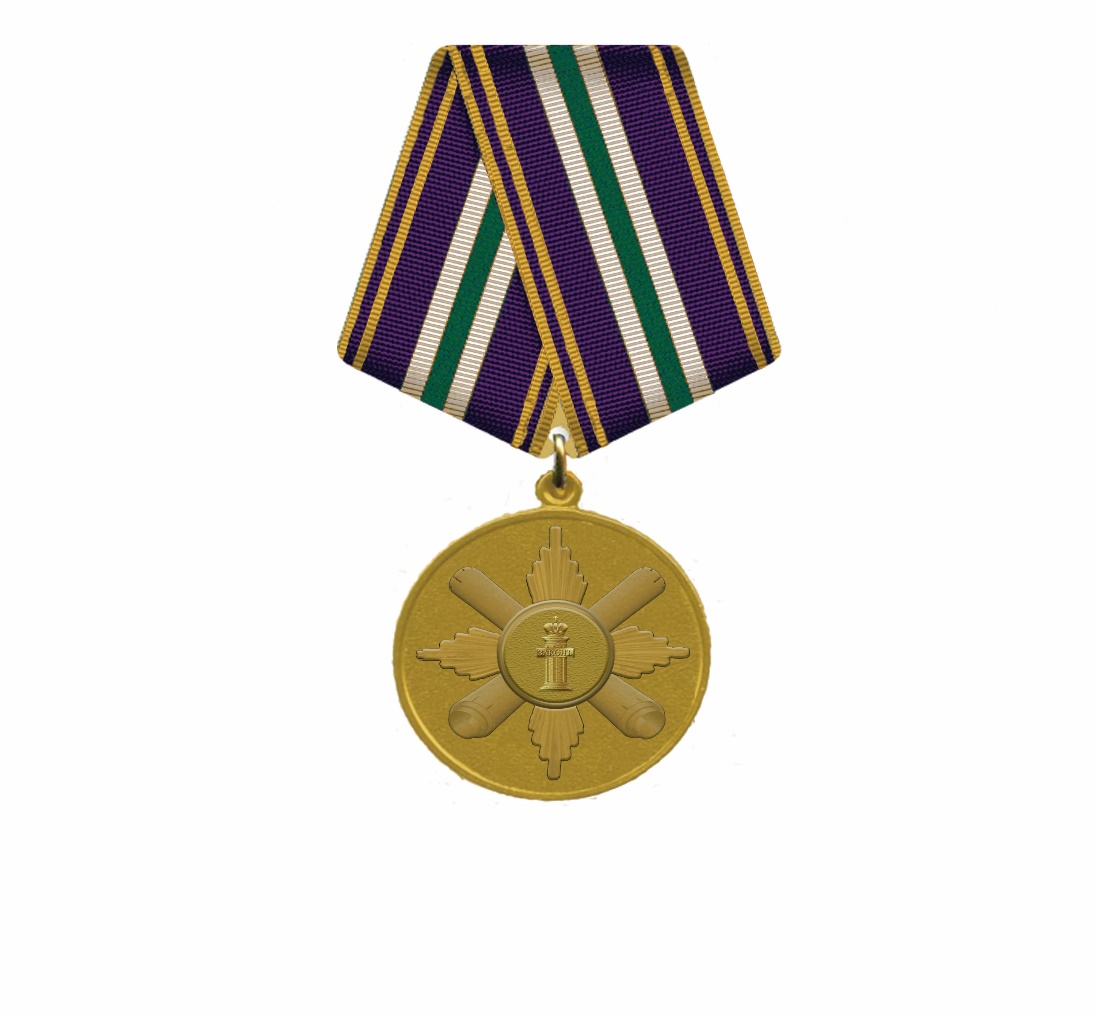 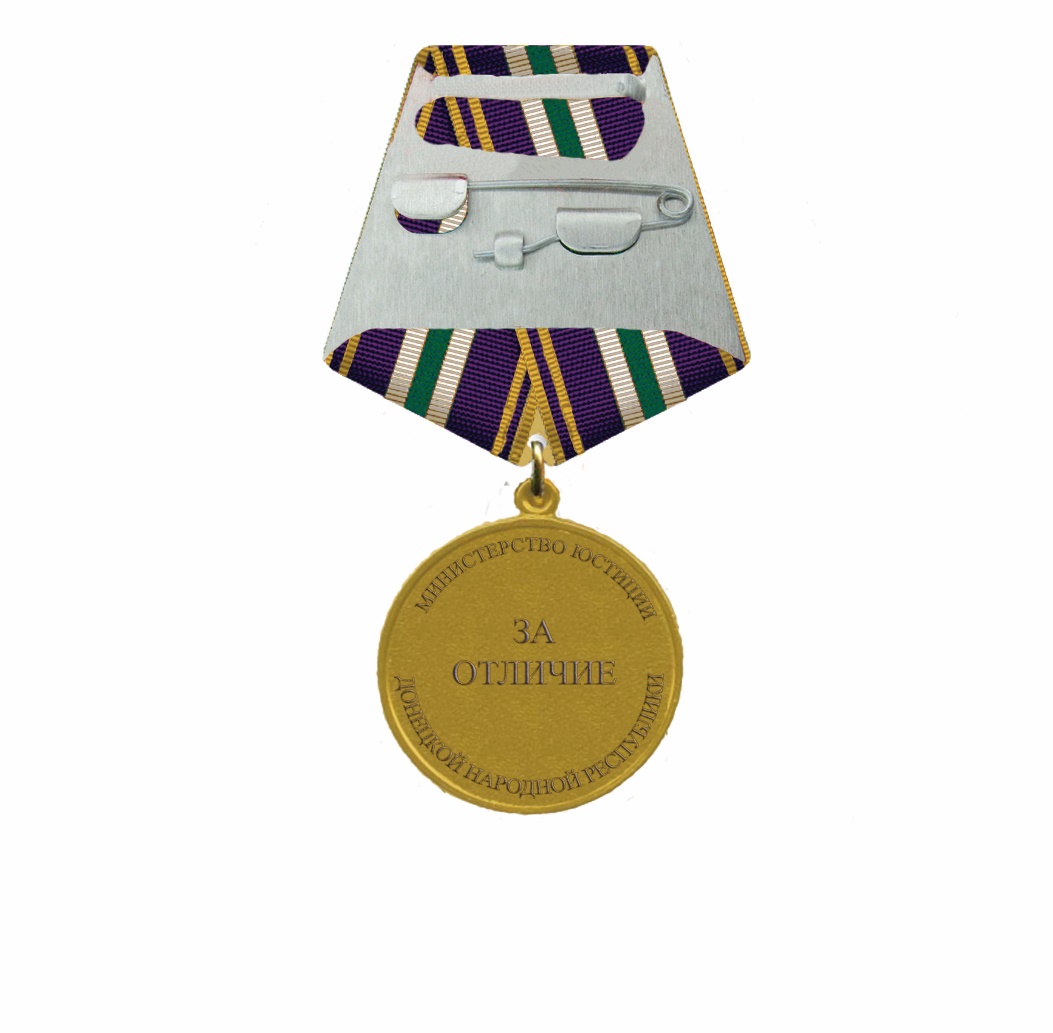 Продолжение приложения 1Рисунокмедали «За отличие» II степени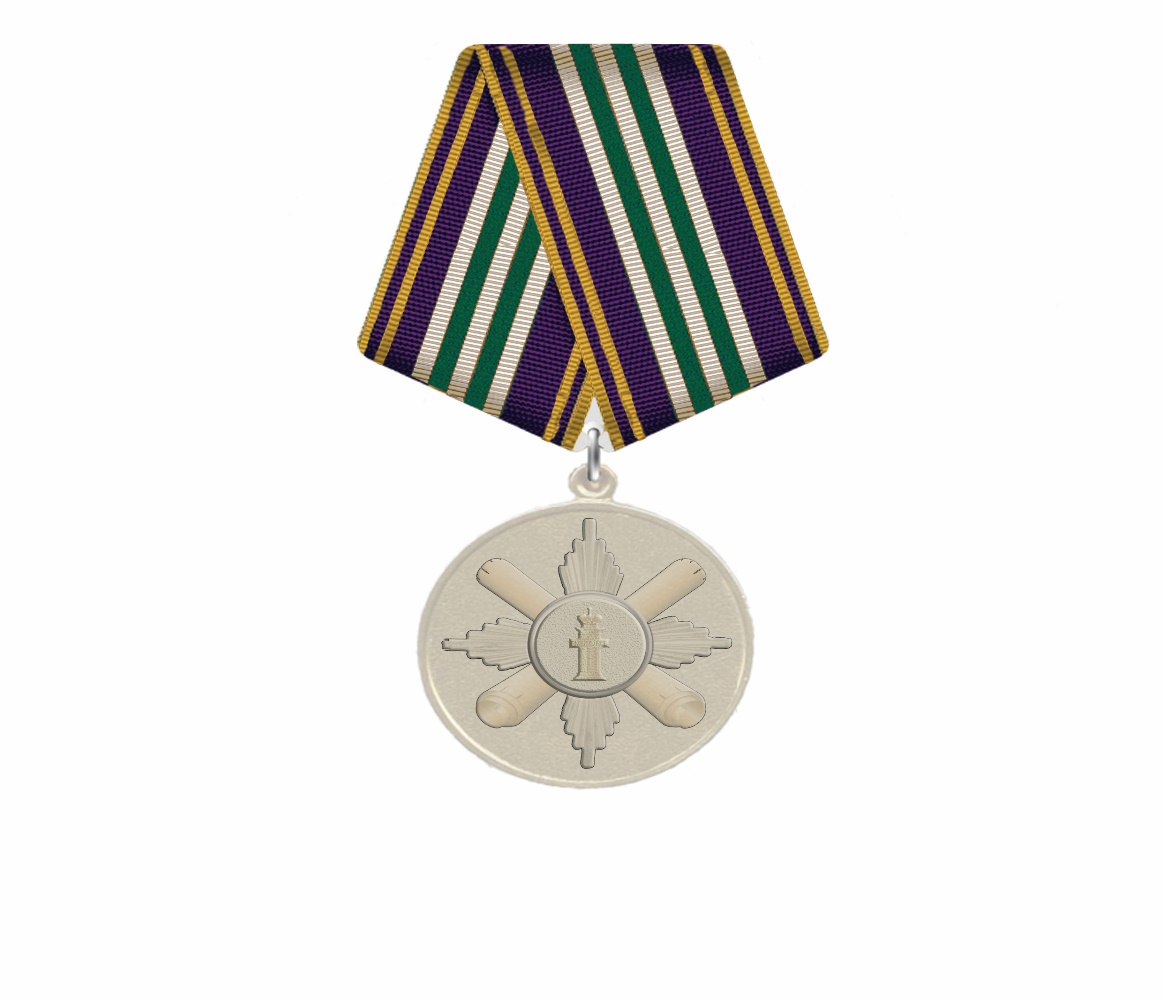 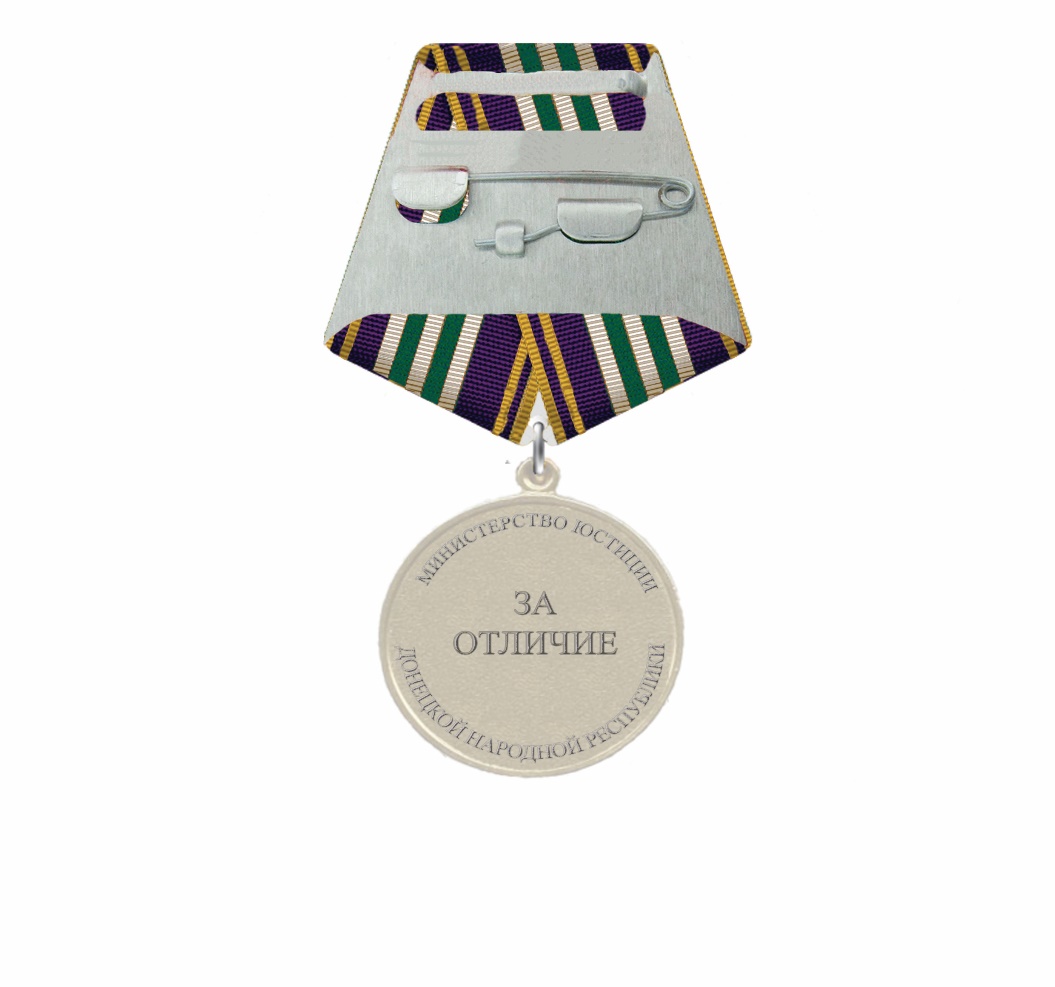 